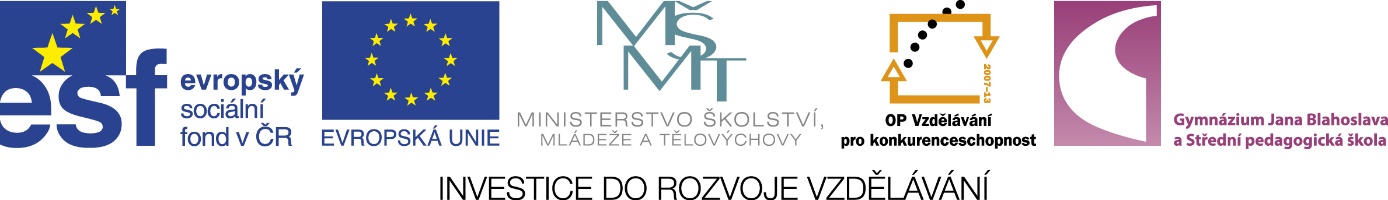 Kupní smlouva č. meziGymnázium Jana Blahoslava a Střední pedagogická škola, Přerov, Denisova 3Sídlo: Denisova 3, 751 52  PřerovIČ: 619 85 759DIČ: CZ61985759Jednající: Mgr. Romana Studýnková, ředitelkaBankovní spojení: Účet č.: jako kupujícím na straně jednéaObchodní firma Sídlo: IČ: DIČ:Jednající: Bankovní spojení: spisová značka OR:jako prodávajícím na straně jednéuzavírají níže psaného dne, měsíce a roku ve smyslu ustanovení podle ust. § 409 a násl. zákona č. 513/1991 Sb., obchodní zákoník, ve znění pozdějších předpisů, tuto smlouvu.Předmět smlouvyPředmětem této smlouvy je kompletní a řádně provedená dodávka výpočetní a prezentační techniky a audiotechniky v rámci projektů:Projekt OPVK „Věda kolem nás“ – reg. číslo projektu: CZ.1/07/1.1.26/02.0040Projekt Individuální mobility žáků Comenius v rámci Programu celoživotního učení, Smlouva číslo: COM-IPM-2013-006Vzdělávací centrum Microsoft.A dále z provozních prostředků zadavatele.Prodávající dodá kupujícímu zboží, které je definované v  příloze č. 1 k této smlouvě (dle čl. 3 Zadávací dokumentace).Termín dodáníProdávající se zavazuje dodat kupujícímu předmět plnění specifikovaný v příloze č. 1 této smlouvy do 30. 11 2013. O termínu plnění bude prodávající informovat kupujícího alespoň 2 pracovní dny před uskutečněním dodávky.Kupující se zavazuje předmět plnění převzít a zaplatit za něj kupní cenu uvedenou v čl. III této smlouvy. Kupní cena a platební podmínky Kupující se zavazuje zaplatit na základě daňového dokladu (faktury) vystaveného prodávajícím a doručeného kupujícímu za dodaný předmět plnění uvedený ve článku I. této smlouvy a její příloze č. 1 cenu, kterou nelze překročit s výjimkou změny zákonné sazby DPH a která činí: ………………………… Kč bez DPH (slovy:……………………korun českých), DPH činí ……………………… Kč, (slovy:…………………….. korun českých)spolu s DPH činí cena celkem ………………… (slovy: ………………………. korun českých).Rozpis cen za jednotlivé části předmětu plnění dle zdrojů financování je uveden v příloze č. 2 k této kupní smlouvě.Prodávající se zavazuje vystavit daňový doklad do 15 dnů ode dne uskutečnění zdanitelného plnění, přičemž plnění se považuje za uskutečněné dnem převzetí předmětu koupě kupujícím a podepsáním dodacího listu vystaveného prodávajícím.Splatnost faktury je 30 dní ode dne jejího vystavení. V případě, že faktura vystavená prodávajícím nebude obsahovat náležitosti dle této smlouvy (příp. dle zákona), je kupující oprávněn fakturu vrátit prodávajícímu k provedení opravy, přičemž od data vystavení opravené faktury počíná běžet nová lhůta splatnosti 30 dnů.Faktura musí obsahovat text obsahující odkaz na jednotlivé projekty, z něhož je daná část předmětu plnění financována (např. Faktura je hrazena v rámci projektu CZ.1.07/1.1.26/02.0040).Práva a povinnosti Místem plnění je sídlo kupujícího, Gymnázium Jana Blahoslava a Střední pedagogická škola, Přerov, Denisova 3, Denisova 3, Přerov.Prodávající se zavazuje provést na vlastní náklady odvoz a ekologickou likvidaci předmětu plnění po skončení životnosti předmětu plnění a dodat kupujícímu potvrzení o ekologické likvidaci.Záruční a pozáruční servisZáruka na dodaný předmět plnění je 24 měsíců, přičemž kupující si vyhrazuje právo odborných servisních zásahů do poptávaného zařízení bez vlivu na záruku.Prodávající po dobu záruční lhůty vyzvedne vadné/reklamované zboží v sídle kupujícího bez jakýchkoliv finančních nároků spojených s reklamací (např. cestovné) ze strany prodávajícího. Předání opraveného zboží proběhne v sídle kupujícího.Pro uplatnění odpovědnosti za vady zboží jsou pro smluvní strany závazná ustanovení platného znění Obchodního zákoníku.Prodávající odpovídá za to, že zboží bude dodáno v množství, jakosti a provedení odpovídající technickým podmínkám primárního výrobce a ustanovením této kupní smlouvy.Pozáruční a mimozáruční servis (je-li kupujícím požadován) probíhá na základě požadavku kupujícího. Cenové tarify se řídí aktuálním ceníkem prací prodávajícího.Smluvní sankceJestliže je kupující v prodlení s úhradou ceny za plnění dle této smlouvy na základě řádně vystavené faktury, je povinen uhradit úrok z prodlení na základě nařízení vlády č. 142/1994 Sb., kterým se stanoví výše úroků z prodlení a poplatku z prodlení podle občanského zákoníku.Prodávající se zavazuje zaplatit kupujícímu smluvní pokutu ve výši 0,2 % ze sjednané ceny plnění bez DPH za každý započatý den prodlení s dodáním dle této smlouvy, i v případě nebude-li dodávka kompletní.Jestliže prodávající nesplní některou z povinností uvedených v této smlouvě řádně a včas, je povinen uhradit kupujícímu smluvní pokutu ve výši 400,00 Kč za každé porušení povinnosti. Smluvní pokuta se stává splatnou dnem stanoveným ve výzvě kupujícího k její úhradě, případně dnem, kdy byl podán návrh na zahájení insolvenčního řízení proti prodávajícímu, pokud byl tento návrh podán před doručením výzvy k úhradě smluvní pokuty prodávajícímu. Úhradou smluvní pokuty nezaniká nárok kupujícího na náhradu vzniklé škody.Kupující je oprávněn jednostranně od této smlouvy odstoupit v případě, že prodávající je v prodlení s předáním předmětu koupě dle této smlouvy déle než 30 dnů. V případě odstoupení dle předchozí věty se smlouva ruší dnem doručení písemného oznámení o odstoupení prodávajícímu.Závěrečná ustanoveníProdávající se zavazuje řádně uchovávat originální vyhotovení smlouvy vč. jejích případných dodatků včetně příloh, veškeré originály účetních dokladů a dalších dokumentů vztahujících se k realizaci předmětu této smlouvy do roku 2025. Výše uvedené dokumenty a účetní doklady budou uchovány způsobem uvedeným v zákoně č. 563/1991 Sb., o účetnictví, ve znění pozdějších předpisů, v zákoně č. 235/2004 Sb., o dani z přidané hodnoty a v souladu s dalšími platnými právními předpisy ČR. Po tuto dobu je prodávající povinen umožnit osobám oprávněným k výkonu kontroly projektů provést kontrolu dokladů souvisejících s plněním této smlouvy.Smlouva nabývá platnosti a účinnosti dnem jejího podpisu oběma smluvními stranami.Smluvní strany prohlašují, že si tuto smlouvu před jejím podpisem přečetly, že byla uzavřena po vzájemném dojednání podle jejich pravé a svobodné vůle určitě, vážně a srozumitelně, nikoli v tísni nebo za nápadně nevýhodných podmínek. Autentičnost této smlouvy potvrzují svým podpisem.Smluvní strany se dohodly, že jejich vzájemný vztah z této smlouvy se bude řídit obchodním zákoníkem.Tato smlouva je vyhotovena ve dvou vyhotoveních, z nichž obdrží prodávající i kupující jedno vyhotovení.Změny této smlouvy jsou možné jen ve formě písemných, číslovaných dodatků.V ……………….dne ……………..				V ……………….dne ……………..Kupující:							Prodávající:…………………………………				……………………………………Přílohy:č. 1 Předmět plnění – specifikace dodávkyč. 2 Rozpis cen